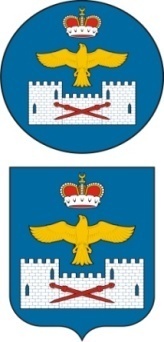 СОБРАНИЕ ДЕПУТАТОВ МУНИЦИПАЛЬНОГО РАЙОНА «ЛАКСКИЙ РАЙОН» 
РЕСПУБЛИКИ ДАГЕСТАН РЕШЕНИЕот  9 августа   2021 г.   № 13.1Восьмого    заседания Собрания депутатов МР «Лакский район»  Республики Дагестан седьмого  созываОб утверждении Порядка принятия решения о применении к депутату Собрания депутатов МР «Лакский район», Главе МР «Лакский район» мер ответственности за представление недостоверных  или неполных сведений о своих доходах, расходах, об имуществе и обязательствах имущественного характера, а также сведений  о доходах, расходах, об имуществе и обязательствах имущественного характера своих супруги (супруга) и несовершеннолетних  детей, если искажение этих сведений является несущественным.В соответствии с частью 7.3-2 статьи 40 Федерального закона от 06.10.2003 № 131-ФЗ «Об общих принципах организации местного самоуправления в Российской Федерации», Федеральным законом от 25.12.2008 № 273-ФЗ «О противодействии коррупции», Законом Республики Дагестан от 13 июля 2020 года № 35 «О порядке применения к депутату, члену выборного органа местного самоуправления, выборному должностному лицу местного самоуправления Республики Дагестан мер ответственности и о внесении изменения в статью 11 Закона Республики Дагестан «О порядке представления гражданами, претендующими на замещение муниципальной должности  в Республике Дагестан, должности главы администрации муниципального образования Республики Дагестан по контракту, и лицами, замещающими указанные должности, сведений о доходах, расходах, об имуществе и обязательствах имущественного характера и осуществления проверки достоверности и полноты указанных сведений», ст. 27 Устава МР «Лакский район», Собрание депутатов МР «Лакский район» в соответствии с Уставом МР «Лакский район»РЕШИЛО:1.Утвердить Порядок принятия решения о применении к депутату Собрания депутатов МР «Лакский район», Главе МР «Лакский район»  мер ответственности за представление недостоверных  или неполных сведений о своих доходах, расходах, об имуществе и обязательствах имущественного характера, а также сведений  о доходах, расходах, об имуществе и обязательствах имущественного характера своих супруги (супруга) и несовершеннолетних  детей, если искажение этих сведений является несущественным. 2. Опубликовать  настоящее решение в средствах массовой информации в газете «Заря» и разместить на официальном сайте МР «Лакский  район»3.Настоящее решение вступает в силу после его официального опубликования.  Председатель Собрания депутатовМР «Лакский район»                                                           Ш. Г-А. Шурпаев.Глава  МР «Лакский район»                                              Ю. Г.  Магомедов. ПОРЯДОКпринятия решения о применении к депутату представительногооргана муниципального образования  (наименование представительного органа в соответствии с Уставом муниципального образования), главе муниципального образования  (наименование должности главы муниципального образования в соответствии с уставом муниципального образования) мер ответственности за представление недостоверных  или неполных сведений о своих о доходах, расходах, об имуществе и обязательствах имущественного характера, а также сведений  о доходах, расходах, об имуществе и обязательствах имущественного характера своих супруги (супруга) и несовершеннолетних  детей, если искажение этих сведений является несущественным.1. Настоящий Порядок в соответствии с Федеральным законом от 25 декабря 2008 года № 273-ФЗ «О противодействии коррупции», Федеральным законом от 6 октября 2003 года № 131-ФЗ «Об общих принципах организации местного самоуправления в Российской Федерации» (далее – Федеральный закон № 131-ФЗ), Законом Республики Дагестан от 13 июля 2020 года № 35 «О порядке применения к депутату, члену выборного органа местного самоуправления, выборному должностному лицу местного самоуправления Республики Дагестан мер ответственности и о внесении  в стать. 11 Закона Республики Дагестан «О порядке  представления гражданами, претендующими на замещение муниципальной должности в Республике Дагестан, должности главы администрации муниципального образования Республики Дагестан по контракту, и лицами, замещающими указанные должности, сведений о доходах, расходах, об имуществе и обязательствах имущественного характера и осуществления проверки достоверности и полноты указанных сведений» (далее – Закон Республики Дагестан №35), Уставом МР «Лакский район» устанавливает порядок принятия решения о применении к депутату Собрания депутатов МР «Лакский район» (далее – депутат), к Главе МР «Лакский район» (далее- лицо, замещающее муниципальную должность) мер ответственности, указанных в части 7.3-1 статьи 40 Федерального закона № 131-ФЗ. 2. К лицу, замещающему муниципальную должность, представившим недостоверные или неполные сведения о своих доходах, расходах, об имуществе и обязательствах имущественного характера, а также сведения о доходах, расходах, об имуществе и обязательствах имущественного характера своих супруги (супруга) и несовершеннолетних детей, если искажение этих сведений является несущественным, могут быть применены следующие меры ответственности:1) предупреждение;2)освобождение депутата, члена выборного органа местного самоуправления от должности в представительном органе муниципального образования, выборном органе местного самоуправления с лишением права занимать должности в представительном органе муниципального образования, выборном органе местного самоуправления до прекращения срока его полномочий;3) освобождение от осуществления полномочий на постоянной основе с лишением права осуществлять полномочия на постоянной основе до прекращения срока его полномочий;4) запрет занимать должности в представительном органе муниципального образования, выборном органе местного самоуправления до прекращения срока его полномочий;5) запрет исполнять полномочия на постоянной основе до прекращения срока его полномочий.3.Меры ответственности, указанные в части 7.3-1 статьи 40 Федерального закона № 131-ФЗ, применяются к главе муниципального образования, депутату представительного органа в порядке, установленном Законом Республики Дагестан №35, с учетом особенностей, предусмотренных настоящим Порядком.  4.Решение о применении к лицу, замещающему муниципальную должность, мер ответственности принимается в течение месяца со дня поступления в Собрание депутатов МР «Лакский район»   обращения главы Республики Дагестан об установлении фактов недостоверности или неполноты представленных сведений, не считая периода временной нетрудоспособности лица, замещающего муниципальную должность, а также пребывания его в отпуске.5.Лицо, замещающее муниципальную должность, о дате, времени и месте рассмотрения обращения главы Республики Дагестан должно быть уведомлено представительным органом не позднее 15 дней до дня рассмотрения обращения.6.Применение к лицу, замещающему муниципальную должность,   мер ответственности, указанных в части 7.3.1 статьи 40 ФЗ №131, осуществляется не позднее шести месяцев со дня поступления в уполномоченный орган местного самоуправления обращения главы Республики Дагестан и не позднее трех лет  со дня представления депутатом, главой муниципального образования сведений о своих о доходах, расходах, об имуществе и обязательствах имущественного характера, а также сведений  о доходах, расходах, об имуществе и обязательствах имущественного характера своих супруги (супруга) и несовершеннолетних  детей. Лицо, в отношении которого поступило обращение главы РД о применении к нему мер ответственности,  вправе давать пояснения по представленным сведениям. 7.По результатам рассмотрения обращения Главы Республики Дагестан, поступившего в отношении лица, замещающего муниципальную должность, представительный орган принимает одно из следующих решений:   1) решение о применении одной из мер ответственности, установленных в части 7.3-1 статьи 40 Федерального закона № 131-ФЗ; 2) решение об отсутствии оснований для применения мер ответственности. 8.Лицо, замещающее муниципальную должность, должно быть ознакомлено под роспись с решением о применении к нему мер ответственности в течение трех рабочих дней со дня принятия такого решения. По требованию лица, замещающего муниципальную должность,  ему выдается надлежащим образом заверенная копия решения о применении к нему мер ответственности.9.В случае если решение о применении мер ответственности невозможно довести до сведения лица, замещающего муниципальную должность, или указанное лицо отказывается ознакомиться с решением под роспись, составляется акт об отказе в ознакомлении лица, замещающего муниципальную должность, с решением о применении к нему мер ответственности или о невозможности его уведомления о таком решении.10.Решение о применении лицу, замещающему муниципальную должность, мер ответственности принимается открытым голосованием, если представительный орган (Собрание депутатов) муниципального образования  не примет иное решение о тайном голосовании. Решение представительного органа о применении меры ответственности или об отсутствии оснований для применения мер ответственности к лицу, замещающему муниципальную должность, считается принятым, если за него проголосовало не менее двух третей от установленного числа депутатов представительного органа.  Лицо,  в отношении которого рассматривается вопрос о применении меры ответственности, участие в голосовании не принимает.11.При определении меры ответственности  учитываются характер совершенного коррупционного правонарушения, его тяжесть, обстоятельства, при которых оно совершено, а также особенности личности правонарушителя, предшествующие результаты исполнения им своих должностных обязанностей (полномочий), соблюдения им других ограничений, запретов и обязанностей, установленных в целях противодействия коррупции.12. Копия решения представительного органа в течение 3-х рабочих дней со дня принятия решения вручается лицу, замещающему муниципальную должность, под подпись. В случае отказа от получения копии указанного решения под подпись об этом уполномоченным должностным лицом составляется соответствующий акт. 13.Представительный орган в течение 5 рабочих дней со дня принятия решения о применении к лицу, замещающему муниципальную должность, мер ответственности или об отсутствии оснований для применения мер ответственности уведомляет Главу Республики Дагестан о принятом решении. 14.Информация о применении меры ответственности к лицу, замещающему муниципальную должность, представительным размещается на официальном сайте органа местного самоуправления в информационно-телекоммуникационной сети «Интернет» в течение 10 рабочих дней с даты принятия решения и находится на сайте в течение 1 года.______________________УТВЕРЖДЕНрешением Собрания депутатов МР «Лакский район»от  «_13_» _08_2021 г. №_13.1__